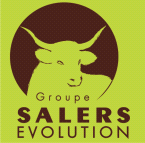 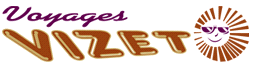 The International Salers World Conference2018 Sommet de l'Elevage - France 27th september to the 06th october 2018Thursday, 27th september 2018 : 				Welcome in Paris . 			Dinner at Hotel Kyriad 3 *  (Paris Bercy) Friday, 28th september 2018 : 					9h00:  guided tour panoramic view of Paris. 				 Lunch for the restaurant at Montmartre.				 Free time in Montmartre and the Champs Elysees. 			20h00 : dinner-cruise on the Seine. 				   Night in the Hotel Kyriad 3 * PARIS Bercy Saturday, September 29, 2018 : 			8h30 :  departure from Paris . 			11h00: visit a farm - buffet on-site 			14h30  DepartureThen visit step at a wine region of Saint-Pourçain				Reception and installation to the Hotel Ibis 3 * in  VICHY. 				Free dinner in the city  Sunday, September 30, 2018 : 			8h30 	Transfer to SALERS. Installation in hotels and lunch buffet at the 					restaurant				Guided tour of the medieval town of Salers. 			14h30	Discovered the Salers Evolution site and home of the Salers				Aperitif and dinner at the Hotel The Baillage and night in hotels in 					SALERS Monday, October 01, 2018 : 	9h00  Departure to visit of a 1st farm and breakfast buffet on-site 	14h00 Visit of a 2nd farm		Dinner at  the Hôtel Les Remparts and night in hotels in SALERS Tuesday, October 02, 2018 : 	9h00: departure to visit a farm and breakfast buffet on-site.	14h00: Departure and reception and installation to the Hotel Ibis 3 * in VICHY. 		  Free discovery of the city centre of Vichy, the old centre, the spa and parks...		  Free dinner in the cityWednesday, October 03, 2018 : 	8h00: Departure to the Sommet de l'Elevage		the Salers show  starting at 8h00 to 13h00. 	13h00 Lunch at Sommet de l'Elevage 	14h30  Ascent to the top of the Puy de Dome, volcano myhtique class Grand Site de 		 France, aboard the rack railway, (return journey)		Dinner and night in Hotel Ibis 3 * in VICHY Thursday, October 04, 20018 : 	9H00 Departure to CLERMONT FERRAND, guided tour of the old centre and the 			Cathedral.	12h00 Transfer to the Summit from breeding to Cournon. Breakfast run by the GSE. 	13h00 : Salers show  starting at 13h00 to 20h00                       Gala dinner on the site 	23h00 Departure to Hotel Ibis 3 * in VICHY Friday, October 05, 2018 : 	8h30 Departure to Sommet de l'Elevage	         Morning meeting ISF	12h00 lunch at Sommet de l'Elevage. 	14h00 - 18h00 Salers show  	19h Departure to VICHY dinner and night in Hotel Ibis 3 * Saturday, October 06, 2018 : Breakfast at the hotelDeparture to PARISDuring the afternoon, drop off passengers at Paris Charles De Gaulle airportEnd of services The programm of farm visit  is not definitive. It might change a littleThe price is 1 875 €/person10 days / 9 nights Stay in Hotels type 3 *.  Services not included :          room overhead: €350,00 per person for the stay,         dinner on 29 September and 2 october         meals run by Salers Evolution: lunches on September 29 and 30 + 01 and 02 October, including guides and drivers.         the cancellation insurance,         personal expenses, tips*******************Thanks to return your personal registration form by e-mail before the 31 may tobruno.faure@arsoe-soual.com with your payment to:	Groupe Salers Evolution				Bank: Crédit Agricole Centre France				 IBAN FR76 1680 6048 2166 0494 5327 346   - AGRIFRPP868The International Salers World Conference2018 Sommet de l'Elevage - France 27th september to the 06th october 2018Nom, Name:..............................................................................................		:.............................................................................................Adress	:.............................................................................................		.............................................................................................		..............................................................................................Email		:............................................................................................Price		1 875 €	x	.......  person		=			€		   350 €	x	....... person		=			€FLY:		Date arrival:			Hour:			Airport:		Date Departure		Hour:			Airport:Les inscriptions seront validées après le paiement	: GROUPE SALERS EVOLUTION	Bank: Crédit Agricole Centre France IBAN FR76 1680 6048 2166 0494 5327 346  - AGRIFRPP868